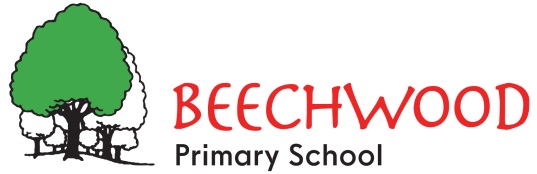 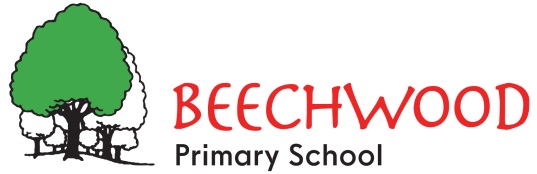 BEECHWOOD PRIMARY SCHOOLPerson Specification for Nursery Teaching Assistant EssentialDesirableQualificationsGood standard of general education up to GCSE. NVQ Level 2 or equivalent.Evidence of further training and continued professional development. NVQ Level 3 or equivalent.Paediatric First Aid.ExperienceRecent experience of working in an Early Years environment.Recent experience of working with 2-3 year olds.Recent experience of working with children with additional needs. Experience as a key person in an Early Years setting.Interests and StrengthsA strong interest in children’s learning and the many ways in which children learn. A strong interest in keeping up to date with current educational thinking and pedagogyHealthGood current state of health.Good attendance.ProfessionalAble to adapt planned activities to meet individual needs Understanding of safeguarding procedures Be able to co-operate closely with colleaguesShow a commitment to children’s personal as well as academic developmentUnderstand how to maintain a safe and hygienic environmentAble to adapt planned activities to meet individual needs Understanding of safeguarding procedures Be able to co-operate closely with colleaguesShow a commitment to children’s personal as well as academic developmentUnderstand how to maintain a safe and hygienic environmentPersonal QualitiesWilling team player Good sense of humour Good communicator Commitment to excellenceGood organisational skills Enthusiasm and commitment Flexibility and adaptability Able to use initiative Willing team player Good sense of humour Good communicator Commitment to excellenceGood organisational skills Enthusiasm and commitment Flexibility and adaptability Able to use initiative 